INVENTORY REQUISITION 
FORM TEMPLATE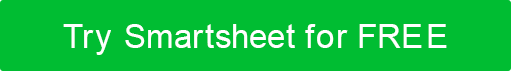 YOUR LOGOYOUR LOGOINVENTORYINVENTORYINVENTORYYOUR LOGOYOUR LOGOREQUISITIONREQUISITIONREQUISITIONREQUESTED BYDEPARTMENTDATE REQUESTEDDATE REQUESTEDDATE REQUESTEDPURPOSE / USEPURPOSE / USEDATE NEEDEDDATE NEEDEDDATE NEEDEDVENDOR NAMEPOINT OF CONTACTCHARGE TOCHARGE TOCHARGE TOVENDOR ADDRESSVENDOR ADDRESSSHIP VIASHIP VIASHIP VIAVENDOR PHONEVENDOR PHONEITEM NO. DESCRIPTIONDESCRIPTIONDESCRIPTIONQTYQTYISSUEDDEPARTMENTAL USE ONLYDEPARTMENTAL USE ONLYAPPROVALSAPPROVED?APPROVED?VENDOR EIN ON FILE?VENDOR EIN ON FILE?VENDOR EIN ON FILE?NAME 1SIGNATURE 1DATEYESYESYESYESYESEMAILPHONEADDRESSADDRESSADDRESSADDRESSADDRESSADDRESSNAME 2SIGNATURE 2DATENONONONONOEMAILPHONEADDRESSADDRESSADDRESSADDRESSADDRESSADDRESSP.O. NUMBERP.O. NUMBEREIN OR SSNEIN OR SSNEIN OR SSNEIN OR SSNEIN OR SSNEIN OR SSNCOMMENTSDISCLAIMERAny articles, templates, or information provided by Smartsheet on the website are for reference only. While we strive to keep the information up to date and correct, we make no representations or warranties of any kind, express or implied, about the completeness, accuracy, reliability, suitability, or availability with respect to the website or the information, articles, templates, or related graphics contained on the website. Any reliance you place on such information is therefore strictly at your own risk.